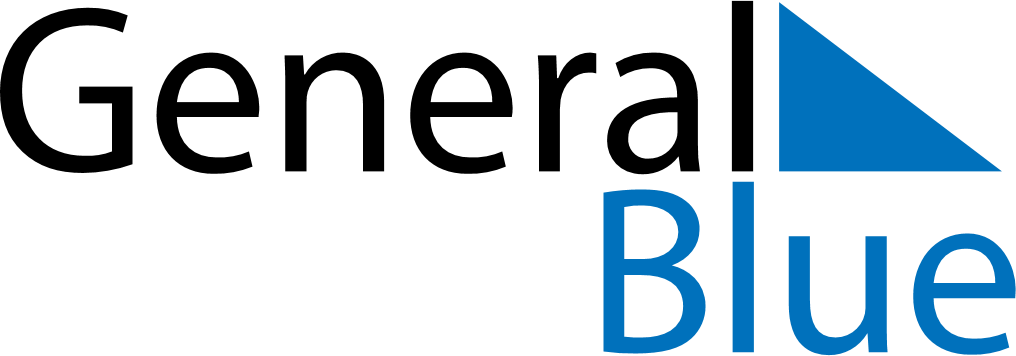 July 2028July 2028July 2028GuadeloupeGuadeloupeMondayTuesdayWednesdayThursdayFridaySaturdaySunday12345678910111213141516Bastille Day17181920212223Victor Shoelcher Day2425262728293031